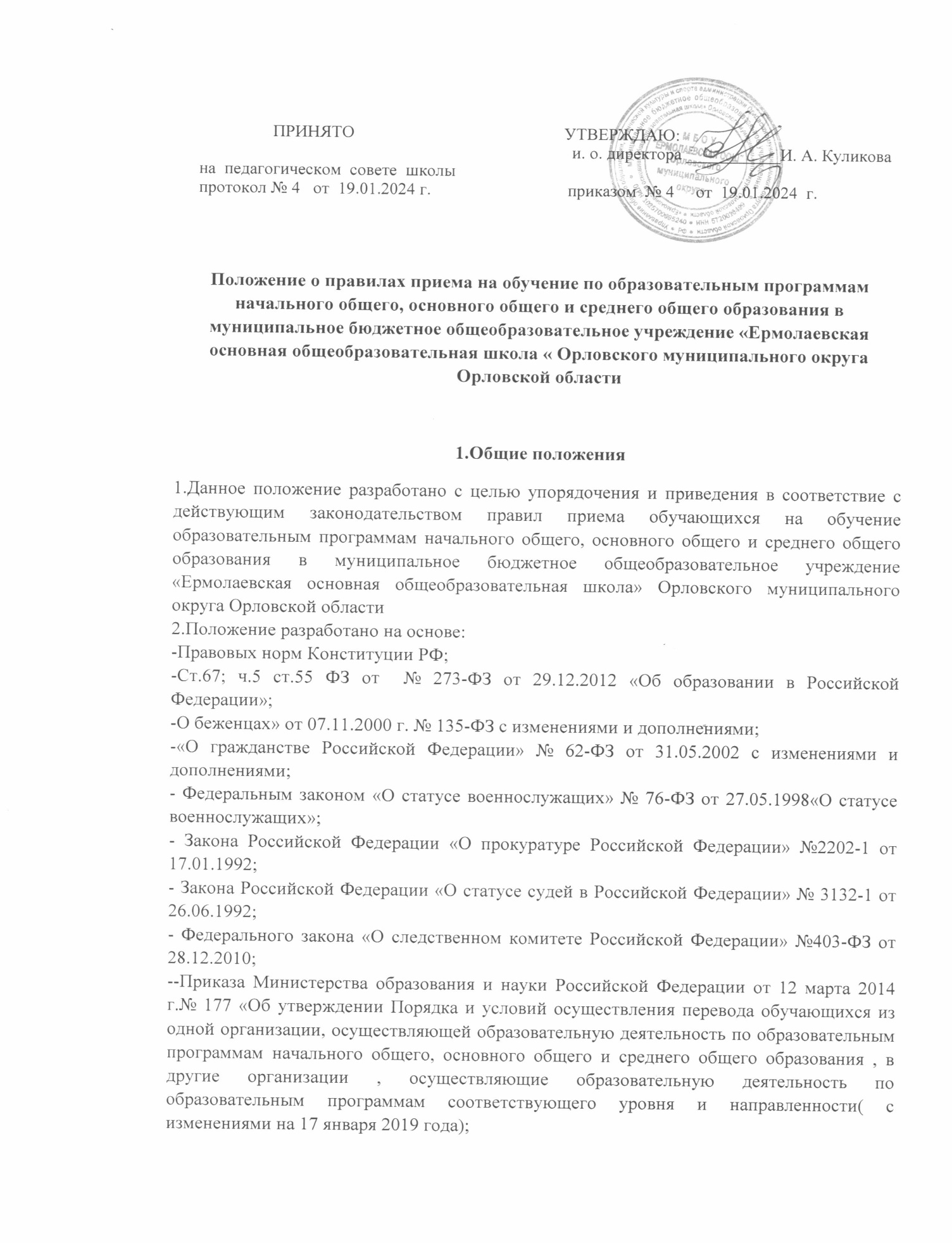 -Приказа Министерства  просвещения Российской Федерации «Об утверждении Порядка приема на обучение по образовательным программам начального общего, основного общего и среднего общего образования» от 02.09.2020 № 458;- Приказа Министерства просвещения Российской Федерации от 8 октября 2021 г. N 707  «О внесении  изменений в приказ «Об утверждении Порядка приема на обучение по образовательным программам начального общего, основного общего и среднего общего образования» от 02.09.2020 № 458 ; -Приказа Министерства просвещения Российской Федерации от 30.08.2022 № 784 «О внесении изменений в Порядок приема на обучение по образовательным программам начального общего, основного  общего  и  среднего  общего  образования,  утвержденный  приказом  Министерства просвещения Российской Федерации от 2 сентября 2020 г. № 458»; -      Приказа  Министерства  просвещения  Российской  Федерации  от  22.03.2021  №  115  «Об утверждении Порядка организации и  осуществления образовательной деятельности по основным  общеобразовательным программам-  образовательным программам начального общего,  основного общего и среднего общего  образования»; -  Письма  Минпросвещения  России  от  24.02.2022  №  03-226  «О  направлении  методических рекомендаций» (вместе с «Методическими рекомендациями по обеспечению права на получение общего  образования  детей,  прибывающих  с  территорий  Донецкой  Народной  Республики  и Луганской Народной Республики»).-Федерального закона от 24.06.2023г. №281-ФЗ «О внесении изменений в статьи 19и 24 ФЗ «О статусе военнослужащих» и Федерального закона «О войсках национальной гвардии РФ».-Постановления от 15.02.23. № 447 «О закреплении образовательных учреждений за территориями Орловского муниципального округа» - Постановления  от 27.02.23. № 539 «О внесении изменений в постановление администрации Орловского муниципального округа от 23 мая 2022 года №1311 «Об утверждении типового административного регламента предоставления муниципальной услуги «Зачисление в общеобразовательное учреждение» 2. Правила приема обучающихся на обучение по образовательным программам начального общего, основного общего образования 1. Правила приема обучающихся на обучение по образовательным программам начального общего, основного общего образования (далее - Правила) регламентируют прием обучающихся в муниципальное бюджетное общеобразовательное учреждение «Ермолаевская  основная общеобразовательная школа» Орловского муниципального округа Орловской области по образовательным программам начального общего, основного общего образования. 2. Правила приема в учреждение на обучение по основным общеобразовательным программам должны обеспечивать прием в учреждение обучающихся, имеющих право на получение общего образования соответствующего уровня и проживающих на закреплённой территории (согласно Постановления администрации Орловского муниципального округа Орловской области).3. Учреждение в течение 10 календарных дней размещает распорядительный акт Управления общего образования администрации Орловского муниципального округа Орловской области о закреплении образовательного учреждения за конкретными территориями Орловского муниципального округа, издаваемый не позднее 15 марта текущего года (далее - распорядительный акт о закрепленной территории). 4. Прием обучающихся в учреждение осуществляется по личному заявлению родителя (законного представителя) ребенка или поступающего при предъявлении оригинала документа, удостоверяющего личность родителя (законного представителя) или поступающего.5. Форма заявления размещается учреждением на информационном стенде и (или) на официальном сайте учреждения в сети "Интернет" (Приложение ). 6. Факт  ознакомления родителей (законных представителей) ребенка или поступающего с лицензией на осуществление образовательной деятельности, со свидетельством о государственной аккредитации, Уставом учреждения, с образовательными программами и другими документами, регламентирующими организацию и осуществление образовательной деятельности, права и обязанности обучающихся фиксируется в заявлении о приеме и заверяется личной подписью родителей (законных представителей) ребенка или поступающего. Подписью родителей (законных представителей) ребенка или поступающего фиксируется также согласие на обработку их персональных данных и персональных данных ребенка. (Приложение ). Льготами по зачислению ребенка в 1 класс обладают дети с первоочередным, преимущественным или внеочередным правом зачисления.Первоочередным правом зачисления обладают дети:- сотрудников полиции (в том числе, погибших и уволенных по состояниюздоровья); находящиеся на иждивении сотрудника полиции;-сотрудников ОВД;-сотрудников ФСИН, МЧС, ГНК, ФТС (в том числе, погибших);- военнослужащих по месту проживания семей;- граждан РФ, призванных на военную службу по мобилизации;- военнослужащих и граждан, пребывавших в добровольческих формированиях,погибших (умерших) при выполнении задач в специальной военной операции либопозднее указанного периода, но вследствие увечья (ранения, травмы, контузии) илизаболевания, полученных при выполнении задач в ходе проведения специальнойвоенной операции, в том числе усыновленным (удочеренным) или находящимся подопекой или попечительством в семье, включая приемную семью либо в случаях,предусмотренных законами субъектов Российской Федерации, патронатную семью.Преимущественное право имеют дети, чьи братья/сестры уже посещают эту школу7. Зачисление в учреждение детей, имеющих права преимущества при приеме на обучение, а также проживающих на закрепленной территории оформляется приказом директора Учреждения о приеме на обучение ребёнка в течение 3 рабочих дней после завершения приема заявления о приеме заявления на обучение (после 30 июня). 8. Образовательное учреждение обязано размещать сведения о количестве свободных мест для первоклассников, которые не проживают на закрепленной территории, помимо официального сайта и информационного стенда, на портале Госуслуг. 9. Зачисление в учреждение детей, проживающих на незакрепленной территории, оформляется приказом директора Учреждения о приеме на обучение ребёнка в течение 5 рабочих дней после подачи заявления. 10. До начала приема на информационном стенде в школе, на официальном сайте школы в сети интернет, в федеральной государственной информационной системы «Единый портал государственных и муниципальных услуг (функций)» (далее – ЕПГУ) размещаетсяинформация о количестве мест в первом классе — не позднее 10 календарных дней с момента издания Постановления администрации Орловского муниципального округа о закрепленной территории;- сведения о наличии свободных мест для приема детей, не проживающих на закрепленной территории, — не позднее 5 июля11. На информационном стенде и сайте образовательного учреждения размещается информация об итогах приема не позднее следующего дня, когда был издан приказ о зачислении. 12. Родитель(и) (законный(е) представитель (и) ребенка вправе ознакомиться с приказом о зачислении лично в любое время по графику работы лица, ответственного за прием документов в образовательное учреждение. 13. Родителям, подавшим заявление через Госуслуги, уведомление о том, чтодокументы в школу приняты, придет в личный кабинет на Госуслугах. Вседокументы, представленные родителями (законными представителями) детей илипоступающего, регистрируются в журнале приема заявлений о приеме на обучение вобразовательную организацию. После регистрации заявления родителям (законнымпредставителям) детей или поступающему, приславшим заявление и копиидокументов по почте или принесшим в школу лично, выдается расписка вполучении документов, содержащая информацию о регистрационном номерезаявления о приеме ребенка в учреждение, о перечне представленных документовтолько тем, кто Расписка заверяется подписью должностного лица учреждения,ответственного за прием документов, и печатью учреждения. (Приложения)14. Заявление о приеме на обучение и документы для приема подаются одним из четырех способов: -через портал Госуслуг; - в региональной информационной системе, интегрированной с единым порталом Госуслуг; - лично в образовательном учреждении, - по почте заказным письмом с уведомлением о вручении. 15. Прием в 1-ый класс начинается по достижении детьми возраста 6 лет и 6 месяцев при отсутствии противопоказаний по состоянию здоровья, но не позже достижения им возраста 8 лет. 16. Дети с ОВЗ принимаются на обучение по адаптированным образовательным программам только с согласия родителей (законных представителей) и на основании рекомендаций ПМПК. (Приложение ) 17. По заявлению родителей (законных представителей детей) Учредитель ОУ вправе разрешить прием детей в ОУ на обучение по образовательной программе начального общего образования в более раннем или более позднем возрасте. 18. После получения распорядительного акта от Учредителя родители (законные представители) подают личное заявление в ОУ на имя директора. 19. Лица, осваивавшие основные образовательные программы в форме семейного образования, не ликвидировавшие в установленные сроки академическую задолженность, вправе продолжить обучение в образовательном учреждении и принимаются на обучение в порядке, предусмотренном для зачисления в первый класс, при наличии мест для приема. Дополнительно к документам, необходимым для поступления, родители (законные представители) несовершеннолетних предъявляют документы, подтверждающие прохождение поступающим промежуточной аттестации в других образовательных организациях (при наличии), с целью установления соответствующего класса для зачисления.20. На каждого ребенка, принятого в образовательное учреждение, за исключением зачисленных в порядке перевода из другой организации, формируется личное дело, в котором хранятся заявление о приеме на обучение и все представленные родителем(ями) (законным(ими) представителем(ями) ребенка документы (копии документов).3. Зачисление и отчисление детей в Учреждение в порядке перевода1. В Учреждение принимаются в порядке перевода все обучающиеся, проживающие на территории её микрорайона и имеющие право на получение образования соответствующего уровня. 2. Учреждение имеет право отказать в приёме обучающимся, не проживающим на данной территории только по причине отсутствия свободных мест в Учреждении, за исключением лиц, осваивавших основные образовательные программы в форме семейного образования. 3. При приёме в учреждение в порядке перевода из другого образовательного учреждения, имеющего государственную аккредитацию по соответствующему уровню образовательных программ, предоставляются следующие документы: - заявление родителей (законных представителей) или поступающего на имя директора образовательного учреждения о зачислении в соответствующий класс; (Приложение ) - личное дело; - документы, содержащие информацию об успеваемости обучающегося в текущем учебном году (выписка из классного журнала с текущими отметками и результатами промежуточной аттестации), заверенные печатью исходного учреждения и подписью его руководителя. 4. Лицо, ответственное за прием на обучение в образовательное учреждение, обязано ознакомиться с документом, удостоверяющим личность заявителя, для установления его личности, а также факта родственных отношений и полномочий законного представителя. 5. Лицо, ответственное за прием на обучение в образовательное учреждение проверяет предоставленное личное дело на наличие в нем документов, требуемых при зачислении. В случае отсутствия какого – либо документа должностное лицо, ответственное за прием документов, составляет акт, содержащий информацию о регистрационном номере заявления о зачислении и перечне недостающих документов. Акт составляется в двух экземплярах и заверяется подписью родителей (законных представителей) несовершеннолетнего и лица, ответственного за прием документов, печатью образовательного учреждения. Один экземпляр акта подшивается в предоставленное личное дело, второй передается заявителю. Заявитель обязан донести недостающие документы в течение 10 календарных дней с даты составления акта. Отсутствие в личном деле документов, требуемых при зачислении, не является основанием для отказа в зачислении в порядке перевода. 6. Зачисление обучающегося в учреждение в порядке перевода оформляется приказом директора в течение трех рабочих дней после приема заявления и документов при предъявлении оригинала документа, удостоверяющего личность совершеннолетнего обучающегося или родителя (законного представителя) несовершеннолетнего обучающегося с указанием даты зачисления и класса. 7. Документы, представленные родителями (законными представителями) детей, регистрируются в журнале приема заявлений о приеме на обучение в образовательную организацию. (Приложение ) 8. Родителям (законным представителям), совершеннолетнему поступающему выдаётся расписка в получении документов. (Приложение ) 9. Учреждение в течение двух рабочих дней с даты издания приказа о зачислении обучающегося в порядке перевода письменно уведомляет исходную организацию о номере и дате приказа о зачислении обучающегося. (Приложение ) 10. На основании заявления совершеннолетнего обучающегося или родителей (законных представителей) несовершеннолетнего обучающегося об отчислении в порядке перевода исходное образовательное учреждение в трехдневный срок издает приказ об отчислении обучающегося в порядке перевода с указанием принимающей организации (Приложение).4. Правила приема на обучение по образовательным программам начального общего, основного общего образования детей лиц, признанных беженцами, а также детей, прибывающих с территорий Донецкой Народной Республики и Луганской Народной Республики 1. Форма заявления размещается учреждением на информационном стенде и (или) на официальном сайте учреждения в сети "Интернет" (Приложение ). 2. Родители (законные представители) детей, прибывшие с территорий ДНР и ЛНР, дополнительно предъявляют документ, подтверждающий родство заявителя (или законность представления прав ребенка), и документ, подтверждающий право заявителя на пребывание в Российской Федерации (миграционная карта и др.), в случае если они не являются гражданами Российской Федерации. 3. Директор образовательного учреждения издает распорядительный акт о приеме на обучение ребенка или поступающего в течение 5 рабочих дней в следующих случаях: - после приема заявления о приеме на обучение и представленных документов; - в случае невозможности, в силу чрезвычайных обстоятельств, представления каких-либо документов на момент подачи родителем (законным представителем) заявления о приеме ребенка; - если ребенок прибыл с территорий ДНР и ЛНР в сопровождении родственника или иного лица, не имеющих законного права представлять интересы конкретного ребенка, либо без сопровождения. 4.Принимать на обучение в класс, соответствующий классу их обучения в предыдущих общеобразовательных организациях. 5. Отметки, полученные обучающимися, использовать без перевода в систему оценивания в образовательном учреждении. 6. Если образование, ранее полученное ребенком, прибывшим с территорий ДНР и ЛНР, не может быть подтверждено документально, с согласия родителей (законных представителей) ребенка организуется промежуточная аттестация, итоги которой позволят рекомендовать класс обучения. 7. Формы проведения промежуточной аттестации обучающихся (собеседование, тест и др.), а также учебные предметы, по которым проводится промежуточная аттестация, и их количество определяются образовательным учреждением с учетом конкретных жизненных ситуаций детей. 8. При предоставлении необходимых документов и установлении класса обучения ребенка издается приказ о его приеме в образовательное учреждение. 9. Обучающимся предоставляются академические права и меры социальной поддержки и стимулирования, установленные в образовательном учреждении; бесплатно предоставляются в пользование на время получения образования учебники и учебные пособия, а также учебно-методические материалы, средства обучения и воспитания. 10. При приеме детей, прибывающих с территорий ДНР и ЛНР, необходимо: - предусмотреть возможность обеспечения обучающихся необходимыми учебниками и учебными пособиями исходя из расчета не менее одного учебного издания (включая учебники и учебные пособия), достаточного для освоения программы учебного предмета, на каждого обучающегося по каждому учебному предмету, входящему в учебный план образовательной программы, в зависимости от уровня образования;- обеспечить при необходимости участие в итоговом собеседовании по русскому языку по программам основного общего образования в качестве допуска к государственной итоговой аттестации по программам основного общего образования; - обеспечить возможность пройти государственную итоговую аттестацию обучающимся по образовательным программам основного общего образования; -выдать документ об образовании лицам, успешно прошедшим государственную итоговую аттестацию, подтверждающий получение основного общего образования; -организовать поддержку обучающихся, попавших в трудную жизненную ситуацию, в том числе обучающихся с ограниченными возможностями здоровья и инвалидов, выявление и удовлетворение их особых образовательных потребностей в единстве урочной и внеурочной деятельности, в совместной педагогической работе специалистов системы общего образования, семьи и других институтов общества; - организовать оказание в соответствии с рекомендациями психолого-медико-педагогической комиссии каждому обучающемуся, попавшему в трудную жизненную ситуацию (в том числе обучающимся с ограниченными возможностями здоровья и инвалидам), комплексной, индивидуально ориентированной, с учетом состояния здоровья и особенностей психофизического развития психолого-медико-педагогической поддержки и сопровождения в условиях образовательной деятельности; -обеспечить возможность преподавания русского языка как неродного. 11. Лица, зачисленные в образовательное учреждение проходят государственную итоговую аттестацию по образовательным программам основного общего образования (далее - ГИА-9) в качестве выпускников текущего года в соответствии с Порядком проведения государственной итоговой аттестации по образовательным программам основного общего образования, утвержденным приказом Минпросвещения России, Рособрнадзора  от 4 апреля 2023г. №232/551. 12. После зачисления в образовательное учреждение в качестве экстерна необходимо пройти процедуру допуска к ГИА-9. Экстерны допускаются к ГИА-9 при условии получения на промежуточной аттестации отметок не ниже удовлетворительных, а также имеющие результат "зачет" за итоговое собеседование по русскому языку. 13. В случае отсутствия у участника ГИА-9 документа, удостоверяющего личность, в РИС могут быть внесены реквизиты документа, которым образовательное учреждение подтверждает личные данные обучающегося. Допуск участника ГИА непосредственно в ППЭ осуществляется при наличии документа, удостоверяющего его личность, и при наличии его в списке распределения в данный ППЭ. В случае отсутствия у участника ГИА-9 документа, удостоверяющего личность, он допускается в ППЭ после письменного подтверждения его личности сопровождающим от образовательного учреждения. 5. Заключительные положения 1. Настоящие Правила размещаются для ознакомления на официальном сайте ОУ. 2. Положение действует до принятия нового.                                                                                                  Приложение 1                                                        Исполняющему  обязанности директора                                                             МБОУ «Ермолаевская ООШ»                                                                             Орловского муниципального округа                                   Куликовой И.А.                                                                   родителя (законного представителя)                                                                                           Фамилия ___________________________                                                                                                                                            Имя _______________________________                                                                                           Отчество ___________________________                                                                                          Место регистрации:                                                                                          Населенный пункт__________________                                                                                          Улица___________________ дом ____ кв.                                                                                           Телефон____________________                                                                                           Адрес  электронной почты:_____________                                                                    ЗАЯВЛЕНИЕПрошу принять моего ребенка (сына, дочь)_____________________________________________________________________________________(фамилия, имя, отчество ребёнка или поступающего)_____________________________________________________________________________________(дата, место рождения ребёнка или поступающего)_____________________________________________________________________________________(адрес места жительства ребенка или поступающего)в _____ класс  Вашей школы в форме обучения: очной, очно-заочной, семейного образования.                                                     (нужное подчеркнуть)Окончил(а) _____ классов  МБОУ______________________________Изучал(а)____________________________________________ языкСведения о родителях (законных представителях):Мать: ________________________________________________________________________                              (ФИО, адрес места жительства, номер телефона)Отец: ________________________________________________________________________                             (ФИО, адрес места жительства, номер телефона)_______________ ____________________________ «____» _____ 20__ года               (подпись) (расшифровка подписи)С уставом школы, свидетельством о государственной аккредитации, лицензией на осуществление образовательной деятельности, с общеобразовательными программами, документами, регламентирующими организацию и осуществление образовательной деятельности, правами и обязанностями обучающихся ознакомлен(а).______________ ____________________________ «____» _____ 20__ года             (подпись) (расшифровка подписи)В соответствии со ст. 9 Федерального закона от 27.07.2006г. № 152-ФЗ «О персональных данных» предоставляю свои персональные данные и персональные данные моего ребенка и даю согласие на их обработку при оказании муниципальной услуги. Не возражаю против проверки представленных мною данных.Данное согласие может быть отозвано в любой момент по моему письменному заявлению_______________ ____________________________ «____» _____ 20__ года              (подпись) (расшифровка подписи)На основании статьи 14 Федерального закона от 29.12.2012г. № 273-ФЗ «Об образовании в Российской Федерации прошу организовать для моего ребёнка обучение на русском языке, а также изучение родного(русского) языка, литературного чтения на родном (русском) языке, родной (русской) литературы._______________ ____________________________ «____» _____ 20__ года               (подпись) (расшифровка подписи)Регистрационный номер заявления _____________Дата регистрации заявления «______ »____________20___г._____________________________________________(подпись должностного лица, принявшего заявление)                                                                                                                  Приложение 2                                                                      Исполняющему  обязанности директора                                                             МБОУ «Ермолаевская ООШ»                                                                            Орловского муниципального округа                                  Куликовой И.А.                                                                   родителя (законного представителя)                                                                                          Фамилия ___________________________                                                                                                                                           Имя _______________________________                                                                                          Отчество ___________________________                                                                                          Место регистрации:                                                                                          Населенный пункт__________________                                                                                          Улица___________________ дом ____ кв.                                                                                           Телефон____________________                                                                                           Адрес  электронной почты:_____________                                                                    ЗАЯВЛЕНИЕПрошу принять моего ребенка (сына, дочь)_____________________________________________________________________________________(фамилия, имя, отчество)_____________________________________________________________________________________(дата, место рождения)_____________________________________________________________________________________(адрес места жительства ребенка)в _____ класс  Вашей школы в форме обучения: очной, очно-заочной, семейного образования.                                                                                                  (нужное подчеркнуть)Сведения о родителях (законных представителях):Мать: ________________________________________________________________________                              (ФИО, адрес места жительства, номер телефона)Отец: ________________________________________________________________________                             (ФИО, адрес места жительства, номер телефона)_______________ ____________________________ «____» _____ 20__ года               (подпись) (расшифровка подписи)Сведения о наличии права приема______________________________________________________                                                             (внеочередного, первоочередного, преимущественного)Сведения о потребности ребёнка в обучении по АОП в соответствии с заключением ПМПК или в создании  специальных условий_________________________________________________________Даю согласие на обучение моего ребёнка по адаптированной образовательной программе_____________________________________________________________________________________С уставом школы, свидетельством о государственной аккредитации, лицензией на осуществление образовательной деятельности, с общеобразовательными программами, документами, регламентирующими организацию и осуществление образовательной деятельности, правами и обязанностями обучающихся ознакомлен(а).______________ ____________________________ «____» _____ 20__ года             (подпись) (расшифровка подписи)В соответствии со ст. 9 Федерального закона от 27.07.2006г. № 152-ФЗ «О персональных данных» предоставляю свои персональные данные и персональные данные моего ребенка и даю согласие на их обработку при оказании муниципальной услуги. Не возражаю против проверки представленных мною данных.Данное согласие может быть отозвано в любой момент по моему письменному заявлению_______________ ____________________________ «____» _____ 20__ года              (подпись) (расшифровка подписи)На основании статьи 14 Федерального закона от 29.12.2012г. № 273-ФЗ «Об образовании в Российской Федерации прошу организовать для моего ребёнка обучение на русском языке, а также изучение родного(русского) языка, литературного чтения на родном (русском) языке, родной (русской) литературы._______________ ____________________________ «____» _____ 20__ года               (подпись) (расшифровка подписи)Регистрационный номер заявления _____________Дата регистрации заявления «______ »____________20___г._____________________________________________(подпись должностного лица, принявшего заявление)                                                                                                Приложение 3                                                          Исполняющему  обязанности директора                                                             МБОУ «Ермолаевская ООШ»                                                                             Орловского муниципального округа                                 Куликовой И.А.                                                                   родителя (законного представителя)                                                                                         ___________________(ФИО заявителя)                                                                                         паспорт_______________________________                                                                                         ______________________________________,                                                                                         проживающего по адресу:_________________                                                                                         ______________________________________                                                                    ЗАЯВЛЕНИЕПрошу  отчислить моего ребенка ________________________________________________________________________________________________________________________________,                                                     (фамилия, имя, отчество)родившегося (уюся)_____________________, обучающегося (уюся)________класса__________в связи с переводом в __________________________________________________________________________________________________________________________________________                                          (полное наименование учреждения)Дата                                                                                                            Подпись                                                                                                Приложение 4РАСПИСКА В ПОЛУЧЕНИИ ДОКУМЕНТОВ Вместе с заявлением (регистрационный номер ) __________________________________________________________(ФИО) от «____»______________20 __г. о приеме ребенка _____________________________________________________________(ФИО) в МБОУ «Ермолаевская  основная общеобразовательная школа» Орловского муниципального округа Орловской области представлены и приняты документы:  Документы получены: «____» ________________ 20 _ г. _________________________________________________ (ФИО должностного лица, принявшего заявление) ____________________ М.п. (Подпись)                                                 (Образец расписки о получении документов )РАСПИСКА В ПОЛУЧЕНИИ ДОКУМЕНТОВВместе с заявлением (регистрационный номер) ________________________________________________________(ФИО) от «____»______________20 __г. о приеме ребенка _____________________________________________________________(ФИО) в МБОУ «Ермолаевская основная общеобразовательная школа» Орловского муниципального округа Орловской области представлены и приняты документы:   Документы получены "____" ________________ 20 _ г. ______________________________________________ (ФИО должностного лица, принявшего заявление) ____________________ (Подпись) М.П.                                     Приложение 5                                                                                                                                Исполняющему  обязанности директора                                                             МБОУ «Ермолаевская ООШ»                                                                             Орловского муниципального округа                                    Куликовой И.А.                                                                   родителя (законного представителя)                                                                                            Фамилия ___________________________                                                                                                                                             Имя _______________________________                                                                                            Отчество ___________________________                                                                                            Место регистрации:                                                                                           Населенный пункт__________________                                                                                           Улица___________________ дом ____ кв.                                                                                            Телефон____________________                                                                                  Адрес  электронной почты:_____________                                                                             заявление о  согласии  на  обучение ребёнка с  ограниченными  возможностями здоровья по адаптированной основной образовательной программе  основного общего образования для обучающихся с задержкой  психического  развития ________________________________________________________________________, (фамилия, имя, отчество родителя(законного представителя) с ограниченными возможностями здоровья) являющаяся(ийся) (матерью/ отцом (законным представителем) ____________________________________________________________________________________,                                           ( Ф.И.О. ребёнка) руководствуясь ч.3 ст.55 Федерального закона от 29.12.2012 года № 273-ФЗ «Об образовании в Российской Федерации»  и  на основании Заключения ТПМПК Орловского муниципального округа от « ___»_________ ______г. № _______, заявляю о согласии на обучение ____________________________________________________________________________________                                                                ( Ф.И.О. ребёнка) по _________________________________________________________________________________                                   ( наименование программы) в __________________________________________________________________________________                                           (наименование образовательного учреждения) Приложения: 1. Свидетельство о рождении 2. Заключение  ТПМПК от «___»_________ ______г. № _______, «_______» ____________ _________г. ____________ _________________________ ( подпись)                  (Ф.И.О.)                                                                                                                                      Приложение 6                                                                                                                                 Исполняющему  обязанности директора                                                             МБОУ «Ермолаевская ООШ»                                                                             Орловского муниципального округа                                    Куликовой И.А.                                                                   родителя (законного представителя)                                                                                            Фамилия ___________________________                                                                                                                                             Имя _______________________________                                                                                            Отчество ___________________________                                                                                            Место регистрации:                                                                                            Населенный пункт__________________                                                                                            Улица___________________ дом ____ кв.                                                                                             Телефон____________________                                                                                   Адрес  электронной почты:_____________                                                                             заявление о  согласии  на  обучение ребёнка с  ограниченными  возможностями здоровья по адаптированной основной образовательной программе  начального общего образования для обучающихся с задержкой  психического  развития ________________________________________________________________________, (фамилия, имя, отчество родителя(законного представителя) с ограниченными возможностями здоровья) являющаяся(ийся) (матерью/ отцом (законным представителем) ____________________________________________________________________________________,                                           ( Ф.И.О. ребёнка) руководствуясь ч.3 ст.55 Федерального закона от 29.12.2012 года № 273-ФЗ «Об образовании в Российской Федерации»  и  на основании Заключения ТПМПК Орловского муниципального округа от « ___»_________ ______г. № _______, заявляю о согласии на обучение ____________________________________________________________________________________                                                                ( Ф.И.О. ребёнка) по _________________________________________________________________________________                                   ( наименование программы) в __________________________________________________________________________________                                           (наименование образовательного учреждения) Приложения: 1. Свидетельство о рождении 2. Заключение  ТПМПК от «___»_________ ______г. № _______, «_______» ____________ _________г. ____________ _________________________ ( подпись)                  (Ф.И.О.)                                                                                                                                         Приложение 7 Образец письменного уведомления:                                                                                                        Директору _________________                                                                                               _____________________ (название организации)                                                                                       __________________________ (Ф.И.О.) Администрация МБОУ «Ермолаевская основная общеобразовательная школа» Орловского муниципального округа Орловской области уведомляет Вас о том, что несовершеннолетний, __________________________________________________________________________, (Ф.И.О.) ________________________                                                                                                            Приложение 8                                                                        Исполняющему  обязанности директора                                                             МБОУ «Ермолаевская ООШ»                                                                             Орловского муниципального округа                                 Куликовой И.А.                                                                   родителя (законного представителя)                                                                                         ___________________(ФИО заявителя)                                                                                         паспорт_______________________________                                                                                         ______________________________________,                                                                                         проживающего по адресу:_________________                                                                                         ______________________________________                                                                    ЗАЯВЛЕНИЕПрошу  отчислить моего ребенка ________________________________________________________________________________________________________________________________,                                                     (фамилия, имя, отчество)родившегося (уюся)_____________________, обучающегося (уюся)________класса__________в связи с переездом  в __________________________________________________________________________________________________________________________________________                                          (полное наименование учреждения)Дата                                                                                                            Подпись                                                                                         Приложение 9(Образец заявления для приема детей лиц, признанных беженцами, а также детей,прибывающих с территорий Донецкой Народной Республики и Луганской НароднойРеспублики)                                                                        Исполняющему  обязанности директора                                                             МБОУ «Ермолаевская ООШ»                                                                             Орловского муниципального округа                                    Куликовой И.А.                                                                   родителя (законного представителя)                                                                                            Фамилия ___________________________                                                                                                                                             Имя _______________________________                                                                                            Отчество ___________________________                                                                                            Место регистрации:                                                                                            Населенный пункт__________________                                                                                            Улица___________________ дом ____ кв.                                                                                             Телефон____________________                                                                                   Адрес  электронной почты:_____________                                                                             заявление                 Прошу принять моего ребенка (сына, дочь) (меня)_____________________________________________________________________________(фамилия, имя, отчество или поступающего)_____________________________________________________________________________(дата, место рождения ребёнка или поступающего)_____________________________________________________________________________(адрес места жительства ребенка и (или) адрес места пребывания ребенка илипоступающего)в _____ класс Вашей школы в форме обучения: очной, очно-заочной, семейного образования.(нужное подчеркнуть)Сведения о родителях (законных представителях):Мать: ________________________________________________________________________Отец: ________________________________________________________________________(Ф.И.О., адрес места жительства и (или) адрес места пребывания родителя(ей)(законного(ых) представителя(ей) ребенка; номер телефона)_______________ ____________________________ «____» _____ 20__ года(подпись) (расшифровка подписи)Сведения о наличии права приема_____________________________________________(внеочередного, первоочередного, преимущественного)С уставом школы, свидетельством о государственной аккредитации, лицензией наосуществление образовательной деятельности, с общеобразовательными программами,документами, регламентирующими организацию и осуществление образовательнойдеятельности, права и обязанности обучающихся ознакомлен(а).______________ ____________________________ «____» _____ 20__ года(подпись) (расшифровка подписи)   В соответствии со ст. 9 Федерального закона от 27.07.2006г. № 152-ФЗ «О персональныхданных» предоставляю свои персональные данные и персональные данные моего ребенка идаю согласие на их обработку при оказании муниципальной услуги.Не возражаю против проверки представленных мною данных.Данное согласие может быть отозвано в любой момент по моему письменному заявлению_______________ ____________________________ «____» _____ 20__ года(подпись) (расшифровка подписи)На основании статьи 14 Федерального закона от 29.12.2012г. № 273-ФЗ «Об образовании в Российской Федерации прошу организовать для моего ребёнка обучение на русском языке, а также изучение родного (___________) языка, литературного чтения на родном(_____________) языке, родной (__________) литературы._______________ ____________________________ «____» _____ 20__ года(подпись) (расшифровка подписи)Регистрационный номер заявления ____Дата регистрации заявления «______ »____________20___г.__________________________(подпись должностного лица, принявшего заявление)                                                                                                                     Приложение 10(Образец заявления для приема детей с ОВЗ лиц, признанных беженцами, а такжедетей, прибывающих с территорий Донецкой Народной Республики и ЛуганскойНародной Республики в случае, если у ребенка или поступающего есть потребность вобучении по АООП ОВЗ)                                                                        Исполняющему  обязанности директора                                                             МБОУ «Ермолаевская ООШ»                                                                             Орловского муниципального округа                                    Куликовой И.А.                                                                   родителя (законного представителя)                                                                                            Фамилия ___________________________                                                                                                                                             Имя _______________________________                                                                                            Отчество ___________________________                                                                                            Место регистрации:                                                                                            Населенный пункт__________________                                                                                            Улица___________________ дом ____ кв.                                                                                             Телефон____________________                                                                                   Адрес  электронной почты:_____________                                                                             заявление Прошу принять моего ребенка (сына, дочь) (меня)_____________________________________________________________________________(фамилия, имя, отчество или поступающего)_____________________________________________________________________________(дата, место рождения ребёнка или поступающего)_____________________________________________________________________________(адрес места жительства ребенка и (или) адрес места пребывания ребенка илипоступающего)в _____ класс Вашей школы в форме обучения: очной, очно-заочной, семейного образования.(нужное подчеркнуть)Сведения о родителях (законных представителях):Мать: ________________________________________________________________________Отец: ________________________________________________________________________(Ф.И.О., адрес места жительства и (или) адрес места пребывания родителя(ей)(законного(ых) представителя(ей) ребенка; номер телефона)_______________ ____________________________ «____» _____ 20__ года(подпись) (расшифровка подписи)Сведения о наличии права приема_____________________________________________(внеочередного, первоочередного, преимущественного)Сведения о потребности ребёнка в обучении по АООП в соответствии с заключениемПМПК или в создании специальных условий или инвалида (ребенка-инвалида) всоответствии с индивидуальной программой реабилитации_____________________________________________________________________________Даю согласие на обучение моего ребёнка и /или поступающего, достигшего возраставосемнадцати лет по адаптированной образовательной программе____________________________________________________________________________С уставом школы, свидетельством о государственной аккредитации, лицензией наосуществление образовательной деятельности, с общеобразовательными программами,документами, регламентирующими организацию и осуществление образовательнойдеятельности, права и обязанности обучающихся ознакомлен(а).______________ ____________________________ «____» _____ 20__ года(подпись) (расшифровка подписи)В соответствии со ст. 9 Федерального закона от 27.07.2006г. № 152-ФЗ «О персональныхданных» предоставляю свои персональные данные и персональные данные моего ребенка идаю согласие на их обработку при оказании муниципальной услуги.Не возражаю против проверки представленных мною данных.Данное согласие может быть отозвано в любой момент по моему письменному заявлению_______________ ____________________________ «____» _____ 20__ года(подпись) (расшифровка подписи)На основании статьи 14 Федерального закона от 29.12.2012г. № 273-ФЗ «Об образовании в Российской Федерации прошу организовать для моего ребёнка (меня) обучение на русском языке, а также изучение родного (___________) языка, литературного чтения на родном(_____________) языке, родной (__________) литературы._______________ ____________________________ «____» _____ 20__ года(подпись) (расшифровка подписи)Регистрационный номер заявления ____Дата регистрации заявления «______ »____________20___г.____________________________________________(подпись должностного лица, принявшего заявление)№ п/пПеречень документовКол-во экземпляровКол-во листовзаявление родителей (законных представителей) копия документа, копия документа, удостоверяющего личность родителя (законного представителя) ребенкакопия свидетельства о рождении ребенка или документа, подтверждающего родство заявителякопия свидетельства о рождении полнородных и неполнородных брата и (или) сестры (в случае использования права преимущественного приема на обучение, где обучаются его полнородные и неполнородные брат и (или) сестра)копия документа, подтверждающего установление опеки или попечительства (при необходимости)копия документа о регистрации ребенка или поступающего по месту жительства или по месту пребывания на закрепленной территории или справку о приеме документов для оформления регистрации по месту жительства (в случае приема на обучение ребенка или поступающего, проживающего на закрепленной территории)копии документов, подтверждающих право внеочередного, первоочередного приема на обучение по основным общеобразовательным программам или преимущественного приема на обучение по образовательным программам основного общего образования, интегрированным с дополнительными общеразвивающими программами, имеющими целью подготовку несовершеннолетних граждан к военной или иной государственной службе, в том числе к государственной службе российского казачества копия заключения ПМПК (при наличии)документ, подтверждающий родство заявителя(ей) (или законность представления прав ребенка), в случае если он не является гражданином Российской Федерации документ, подтверждающий право ребенка на пребывание в Российской Федерации (миграционная карта и др.), в случае если он не является гражданином Российской Федерациидругие документы№ п/пПеречень документовКол-во экземпляровКол-во листовЗаявление родителей (законных представителейЛичное дело, выданное учреждением, в котором он (а) обучался (ась) ранееДокументы, содержащие информацию об успеваемости обучающегося в текущем учебном году (выписка из классного журнала с текущими отметками и результатами промежуточной аттестации), заверенные печатью исходной организации и подписью ее руководителя